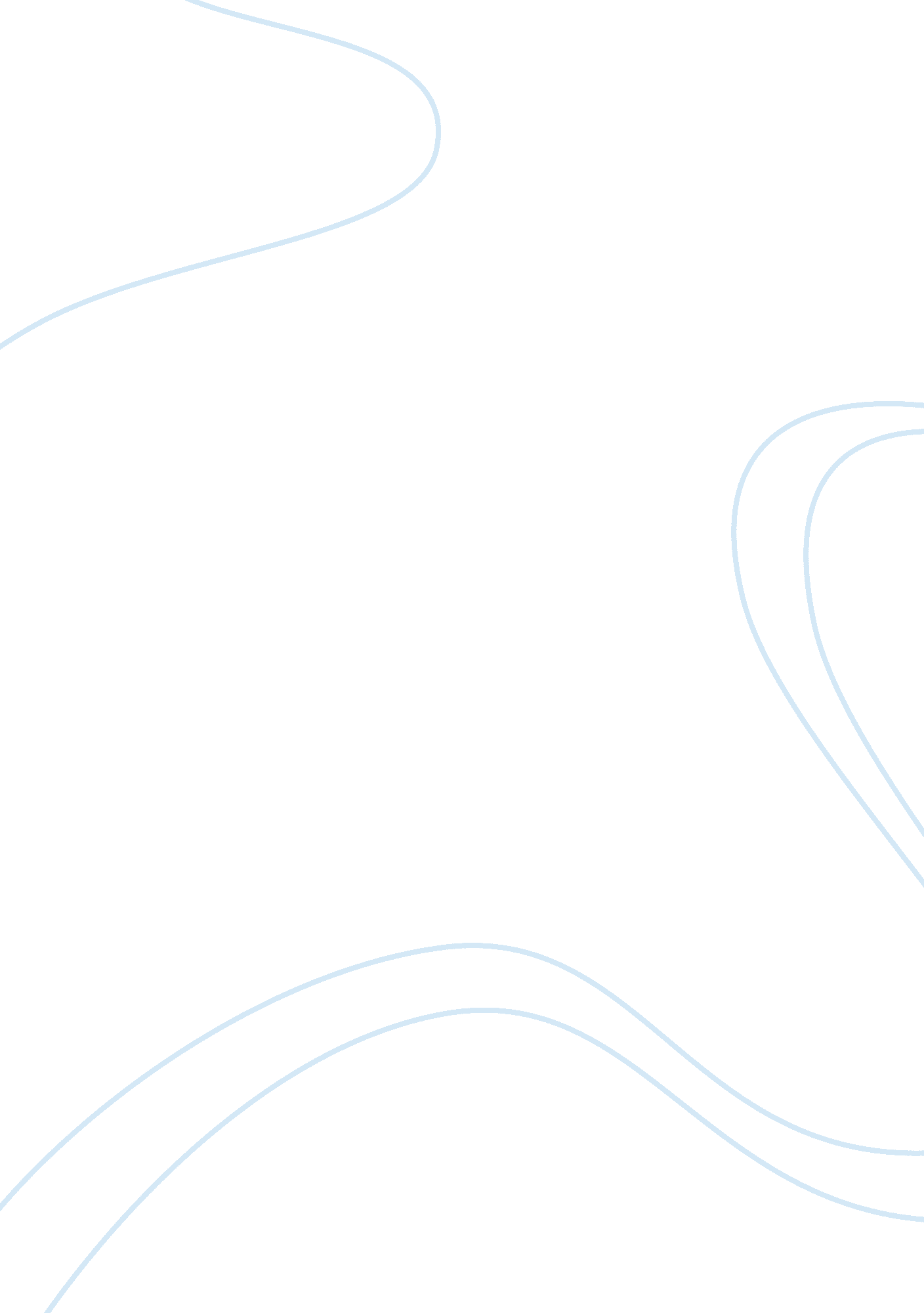 Sagging: prison and carat diamond stud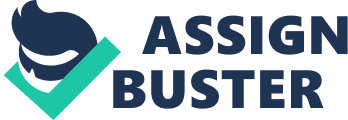 There he goes, walking down the street with a sparkling 20 carat diamond stud on his ear. He has perfectly straight pretty white teeth. It appears that he just came back from the barber shop getting a new fade. Perhaps he has a doo rag under his sports cap, a fresh shirt over a clean beater that looks like it just got out of the dryer. His shoes are brand named and spotless. But then he turns around and all his hard work on looking good goes down the drain. His pants below his butt revealing the designs, name brand of his underwear and the elastic on his boxers, tucked over his shirt. He pulls his pants up repeatedly because they start to drift down as he walks a perfect slow dip walk, so his pants don’t fall down together. Sagging first originated in prison, where prisoners were not allowed to have belts for safety reasons. Belts were considered weapons to commit suicide or kill other prisoners. Since the prisoners could not wear belts, their loose pants would sag and fall onto the middle of the butt or straight to the floor. Rumors inside prisons said that whoever sagged was considered a homosexual. Only the men that wanted “ it up the butt” sagged since they were sexually unsatisfied from so many years of being locked up. Sagging pants has recently been detected as a crime in many states in America. Most cities in California, New York, Massachusetts, Georgia and Florida are arresting males if their pants are below their butt. This new trend among most young males carries a fine of five hundred dollars or a six month sentence to jail. Jamarcus Marshall, a 17 year old highschooler in Brooklyn tell us, “ It is up to the person wearing the pants to decide where they should go. ” “ I do not believe anyone should contradict the sagging of pants because it has become a trend over the years”, Jamarcus Marshall tells us. The victims of these trends are the people who have to look at young man’s underwear as they walk in an odd form to prevent their pants from sliding all the way down to their knees. James Luthuli, a local Piscataway resident, describes the young men as being “ disrespectful not only to themselves but to others as well. Underwear is for no showing purposes, hence the word under. ” Most males that were asked why they sag, say that they see it on television and all over the media, so they want to be in style as well. Although most parents allow their children to go out to the streets with their pants down to their knees, others do not allow it, as it is a form of disrespect towards other citizens. 